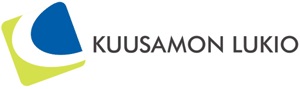 LUKUVUODEN 2023-2024 TYÖAJAT			Syyslukukausi ke 9.8. - to 21.12.2023 Koulu alkaa 		ke 9.8.2023Syysloma 		vko 43 (23.10.-29.10.2023)Itsenäisyyspäivä 	ke 6.12.2022Joululoma 		pe 22.12.2023 – su 7.1.2024Syyslukukausi 91 työpäivääKevätlukukausi ma 8.1. - la 1.6.2024Talviloma		vko 10 (4.3.-10.3.2023)Pääsiäisloma 	pe 29.3. - ma 1.4.2024Vappu		ke 1.5.2024Helatorstai 		to 9.5.2024Kevätlukukausi 97 työpäivääLukuvuosi 2023-2024 yhteensä 188 työpäivääPERIODIT JA KOEVIIKOT  1. periodi 9.8. – 29.9.	Päättöviikko 21.9. - 29.9.2. periodi 2.10. – 29.11.	Päättöviikko 20.11 - 29.11.3. periodi 30.11. – 6.2. 	Päättöviikko 29.1. - 6.2. 4. periodi 7.2. – 8.4. 	Päättöviikko 27.3. – 8.4.5. periodi 9.4. – 1.6.	Päättöviikko 23.5. – 31.5. PÄIVITTÄINEN TYÖAIKAtunti	8.30 - 9.45 tunti	9.50 -11.05tunti	11.45 - 13.00 tunti	ma, ke ja to 13.20 - 14.35, ti ja pe 13.15-14.30tunti   	14.45 - 16.00TUNTIKAAVIOT1. PERIODI8=opetustunnit voidaan sopia myös erikseen2. PERIODI8=opetustunnit voidaan sopia myös erikseen3. – 5. PERIODI8=opetustunnit voidaan sopia myös erikseenOppituntiMATIKETOPEI71117II42224III53336IV65645V8788OppituntiMATIKETOPEI71171II42262III53353IV64645V8788OppituntiMATIKETOPEI71171II42242III53353IV64665V8788